Письмо №866 от 17 сентября 2020 годаО региональной телевизионной гуманитарной олимпиаде школьников «Умники и умницы Дагестана»Руководителям ООВ дополнение к приказу Минобрнауки РД от 31 августа 2020 г. № 1720-08/20 и приказу МКУ «Управление образования» Сергокалинского района №48/1 от 2 сентября 2020г. «О проведении региональной телевизионной гуманитарной олимпиады школьников «Умники и умницы Дагестана» сообщаем.29 сентября 2020 года в ГАОУ ВО «Дагестанском государственном университете народного хозяйства» (далее — ДГУНХ) состоится отборочный тур региональной телевизионной гуманитарной олимпиады школьников «Умники и умницы Дагестана» (далее — Олимпиада).Отборочный тур Олимпиады пройдет по территориальным округам в дистанционном режиме посредством программы Zoom 29 сентября 2020 г. в 13:45 часов.Для участия в Олимпиаде школьникам необходимо заранее бесплатно скачать Zoom на компьютер с сайта zoom-us.ru (нажать на голубую кнопку вверху страницы), а также установить последнюю версию программы для Windows 7, 8, 10. Для установки Zoom на телефон и МасВооk необходимо, промотав вниз, загрузить инсталлятор для Android, iOS или mас 0S.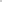 Отборочный тур Олимпиады состоит из двух этапов: защита творческой работы (эссе) на тему: «Моя малая Родина» и собеседование по истории, которое определит общий уровень компетентности учащихся в освоении гуманитарных предметов, а также общие коммуникативные способности.Итоги отборочного тура будут подведены 10 октября на основании общего рейтинга результатов защиты творческой работы (эссе) и собеседования, а также в соответствии с установленной квотой по участию в очном туре Олимпиады.Просим определить участников олимпиады, довести до них и их руководителей данную информацию, а также нижеуказанную ссылку для подключения до педагогов образовательных организаций и участников отборочного тура.Ссылка для подключения:Сентября -  отборочный тур региональной телевизионной гуманитарной Олимпиады школьников «Умники и умницы Дагестана». Время: 13:45 часов. Подключиться к конференции на платформе Zoom: https://us02web.zoom.us/j/88077406777Начальник МКУ «УО»:                                                         Х.ИсаеваИсп. Магомедова У.К.Тел.: 8 (903) 482-57-46